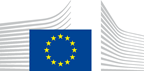 VACANCY NOTICESECONDED NATIONAL EXPERT TO THE EUROPEAN COMMISSION1.	Nature of the tasksAre you looking for a challenging but very rewarding job? Do you like the idea of contributing to the implementation of an EU budget that has a real and relevant impact on citizens’ lives in line with the big political priorities of today? Are you interested in the entire cycle of policy development, from analysis and proposal over implementation, reporting and other communication activities to audit and evaluation? Do you enjoy working in small project teams? Are you fast and perseverant in collecting and assembling information to propose solutions to novel problems? Do you find working on several project simultaneously and under tight deadlines motivating? Then you are the right candidate to join us in unit DG BUDG Unit 02. We are a horizontal strategy unit in DG BUDG, reporting directly to the Director-General. The Unit consists of a small, dynamic and fun team and offers an excellent overview over the strategic priorities of the budget and a challenging and highly diverse mix of activities.The unit is tasked with two main priorities: the development of a strong framework of Performance Budgeting for the EU budget and mainstreaming of key policy objectives, such as climate, biodiversity or gender, in the EU budget. The purpose of our work is to increase transparency and accountability with respect to how the EU is spending its budget to achieve results and contribute towards the overarching policy objectives that benefit EU citizens, enterprises and organisations. We are working both on the strategic development of our topics as well as assisting with their implementation across the Commission. An increasing focus on performance and achievement of the EU budget requires the implementation of the new and improved design of the performance framework under the new Multi-Annual Financial Framework 2021-2027. It also requires the continuous improvement of our performance reporting up to what the Commission reports in the Annual Management and Performance Report on the EU budget. Further key priorities include the implementation of the new binding 30% climate expenditure goal across the entire EU budget, the financing of at least 30% of Next Generation EU through the issuance of green bonds and the development and implementation of methods for tracking expenditure towards other horizontal political priorities, such as biodiversity and gender. In our work, we coordinate and work together closely with different services in the Commission, including both central services as well as policy DGs, in particular those designing and implementing spending programmes. We are also in close contact with other European institutions, in particular the European parliament, the Council and the European Court of Auditors, international organisations and Member States.If you are joining us, you will become part of a dynamic team with a very wide scope of activities. You will be expected to contribute to various different work streams, such as for example•	Developing methodologies for tracking budgetary contributions to political priorities such as climate or gender and the integration of these priorities into the budgetary performance framework;•	Ensuring the timely, accurate and appropriate reporting of performance information to our key stakeholders, the budgetary authorities (Council and European Parliament) and citizens;•	Implementing the improved budgetary performance framework under the new MFF 2021-27;•	Working closely with the European Court of Auditors and the relevant DGs in its work on performance audits of the EU budget in general or particular programmes more specifically;•	Improving our capability of assessing the performance of the EU budget and its programmes based on available empirical evidence in order to support the move towards evidence-based policy making and defend the Commission’s budgetary proposals towards the budgetary authorities.2.	Main qualificationsa) Eligibility criteriaThe following eligibility criteria must be fulfilled by the candidate in order to be seconded to the Commission. Consequently, the candidate who does not fulfil all of these criteria will be automatically eliminated from the selection process.•	Professional experience: at least three years of professional experience in administrative, legal, scientific, technical, advisory or supervisory functions which are equivalent to those of function group AD;•	Seniority: candidates must have at least one year seniority with their employer, that means having worked for an eligible employer as described in Art. 1 of the SNE decision on a permanent or contract basis for at least one year before the secondment; •	Linguistic skills: thorough knowledge of one of the EU languages and a satisfactory knowledge of another EU language to the extent necessary for the performance of the duties. SNE from a third country must produce evidence of a thorough knowledge of one EU language necessary for the performance of his duties.b)	Selection criteriaDiploma - university degree or - professional training or professional experience of an equivalent level  in the field(s) : any field fostering a structured mindset and strong analytical skills. Academic experience in either research or as a user in any of our main areas would be considered important assets but are not required, such as for example: public budgets, green transition (climate, energy, sustainable transport, sustainable agriculture et al) or performance design (impact assessments and evaluations, policy cycle, incentive structures, business administration, etc).Professional experiencePrevious professional experiences in some specific areas will be considered assets but are not required. The following are examples of areas that would be interesting: knowledge of the EU budget and its annual and multi-annual cycles; experience with green budgeting or gender budgeting; experience with assessing / modelling climate or gender impact of policies; work in policy analysis / policy design / policy consultancy; experience with impact assessment or evaluation design and implementation; experience with spending reviews. Other useful experiences include previous work with and understanding budgetary data; IT experience (MS teams, Excel, Word, standard databases (e.g. datawarehouse business objects, QlikSense, SAP BPC)).Language(s) necessary for the performance of dutiesEnglish C1.3.	Submission of applications and selection procedureCandidates should send their application according to the Europass CV format (http://europass.cedefop.europa.eu/en/documents/curriculum-vitae) in English, French or German only to the Permanent Representation / Diplomatic Mission to the EU of their country, which will forward it to the competent services of the Commission within the deadline fixed by the latter. The CV must mention the date of birth and the nationality of the candidate. Not respecting this procedure or deadlines will automatically invalidate the application.Candidates are asked not to add any other documents (such as copy of passport, copy of degrees or certificate of professional experience, etc.). If necessary, these will be requested at a later stage. Candidates will be informed of the follow-up of their application by the unit concerned.4.	Conditions of the secondmentThe secondment will be governed by the Commission Decision C(2008)6866 of 12/11/2008 laying down rules on the secondment to the Commission of national experts and national experts in professional training (SNE Decision).The SNE will remain employed and remunerated by his/her employer during the secondment. He/she will equally remain covered by the national social security system. Unless for cost-free SNE, allowances may be granted by the Commission to SNE fulfilling the conditions provided for in Art. 17 of the SNE decision. During the secondment, SNE are subject to confidentiality, loyalty and absence of conflict of interest obligations, as provided for in Art. 6 and 7 of the SNE Decision.If any document is inexact, incomplete or missing, the application may be cancelled.Staff posted in a European Union Delegation are required to have a security clearance (up to SECRET UE/EU SECRET level according to Commission Decision (EU, Euratom) 2015/444 of 13 March 2015, OJ L 72, 17.03.2015, p. 53).The selected candidate has the obligation to launch the vetting procedure before getting the secondment confirmation.5.	Processing of personal dataThe selection, secondment and termination of the secondment of a national expert requires the Commission (the competent services of DG HR, DG BUDG, PMO and the DG concerned) to process personal data concerning the person to be seconded, under the responsibility of the Head of Unit of DG HR.DDG.B4. The data processing is subject to the SNE Decision as well as the Regulation (EU) 2018/1725. Data is kept by the competent services for 10 years after the secondment (2 years for not selected or not seconded experts).You have specific rights as a ‘data subject’ under Chapter III (Articles 14-25) of Regulation (EU) 2018/1725, in particular the right to access, rectify or erase your personal data and the right to restrict the processing of your personal data. Where applicable, you also have the right to object to the processing or the right to data portability.You can exercise your rights by contacting the Data Controller, or in case of conflict the Data Protection Officer. If necessary, you can also address the European Data Protection Supervisor. Their contact information is given below.Contact informationThe Data ControllerIf you would like to exercise your rights under Regulation (EU) 2018/1725, or if you have comments, questions or concerns, or if you would like to submit a complaint regarding the collection and use of your personal data, please feel free to contact the Data Controller, HR.DDG.B.4, HR-MAIL-B1@ec.europa.eu.The Data Protection Officer (DPO) of the CommissionYou may contact the Data Protection Officer (DATA-PROTECTION-OFFICER@ec.europa.eu) with regard to issues related to the processing of your personal data under Regulation (EU) 2018/1725.The European Data Protection Supervisor (EDPS)You have the right to have recourse (i.e. you can lodge a complaint) to the European Data Protection Supervisor (edps@edps.europa.eu) if you consider that your rights under Regulation (EU) 2018/1725 have been infringed as a result of the processing of your personal data by the Data Controller.To the attention of candidates from third countries: your personal data can be used for necessary checks.Post identification:(DG-DIR-UNIT)BUDG-02Head of Unit:Email address:Telephone:Number of available posts:Suggested taking up duty:Suggested initial duration:Place of secondment:Bernhard WINDISCHbernhard.windisch@ec.europa.eu +322296624713rd quarter 2022 2 years1 Brussels   Luxemburg   Other: ……………..    With allowances                     Cost-freeThis vacancy notice is also open to    the following EFTA countries :
	 Iceland   Liechtenstein   Norway   Switzerland
	 EFTA-EEA In-Kind agreement (Iceland, Liechtenstein, Norway)
    the following third countries:
    the following intergovernmental organisations: OECD, IMFThis vacancy notice is also open to    the following EFTA countries :
	 Iceland   Liechtenstein   Norway   Switzerland
	 EFTA-EEA In-Kind agreement (Iceland, Liechtenstein, Norway)
    the following third countries:
    the following intergovernmental organisations: OECD, IMF